ИСПОЛНЕНИЕ БЮДЖЕТА  МО «Аксаковский сельсовет»             ЗА 2019 ГОДОсновные параметры исполнения доходной части бюджета в 2019 году                                                               тыс. рублейДинамика налоговых и неналоговых доходовНеналоговые доходы за 2019 год       План                  Факт                  Исполнение          583,0                   687,1      =             117,9%                 тыс. руб.                            тыс. руб.       Расходы бюджета в 2019 году       План                  Факт                  Исполнение          9052,0                8571,7      =            94,7%                 тыс. руб.                            тыс. руб.       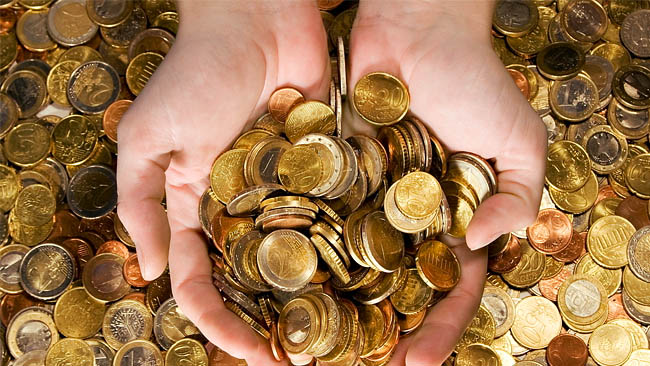 Расходы в рамках муниципальных программ- 8568,8 тыс. руб.99,9 % от общих расходов                                            План   факт     %исполненияМуниципальная программа «Реализация муниципальной политики на территории муниципального образования сельсовета Бугурусланского района Оренбургской области»   3224,2    3174,4              98,5Муниципальная программа «Обеспечение первичной    пожарной безопасности в муниципального образовании         сельсовета Бугурусланского района Оренбургской области»   100,0        96,9               96,9    3. Муниципальная программа «Развитие сети внутри поселковых автомобильных дорог местного значения на территории муниципального образования сельсовета Бугурусланского района Оренбургской области»                                                        4198,8       3862,2            92,04.Муниципальная программа « Жилищно-коммунальноехозяйство муниципального образования сельсовета Бугурусланского  района Оренбургской области»                        1526,0     1435,2              94,0                                Расходы на общегосударственные вопросы в 2019 годуПлан               Факт               Исполнение        2242,5              2192,7      =          97,8%               тыс. руб.                         тыс. руб.       Расходы на национальную оборонуПлан               Факт               Исполнение           90,0                  90,0       =            100%               тыс. руб.                         тыс. руб.       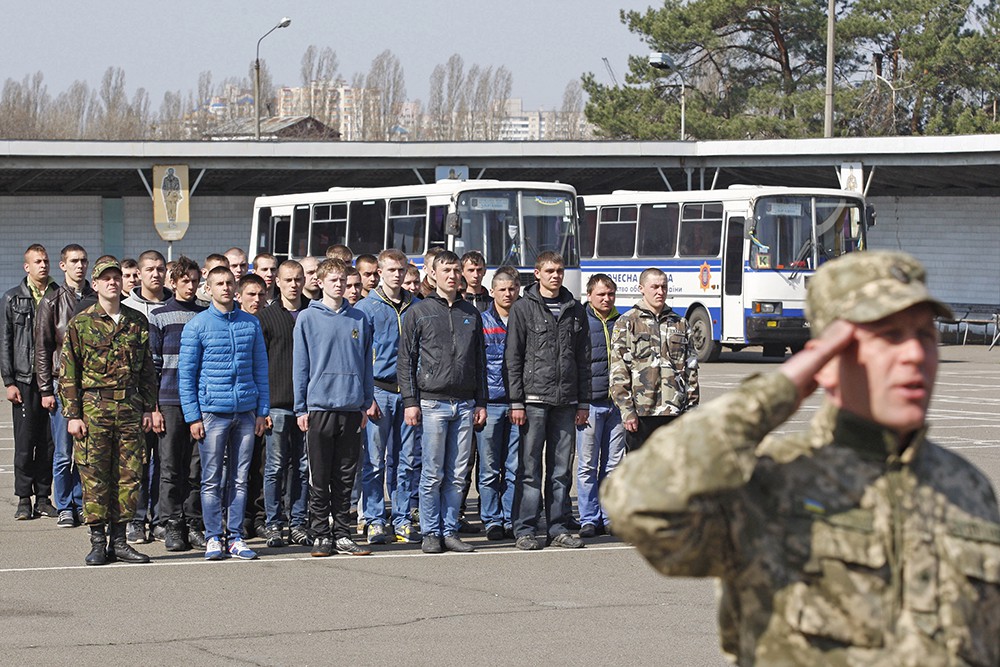 Расходы на национальную безопасность и правоохранительную деятельностьПлан               Факт               Исполнение           111,7                108,7         =          97,3%               тыс. руб.                         тыс. руб.       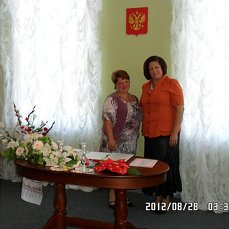 Расходы на национальную экономикуПлан               Факт               Исполнение          4198,8            3862,2     =          92,0%               тыс. руб.                         тыс. руб.       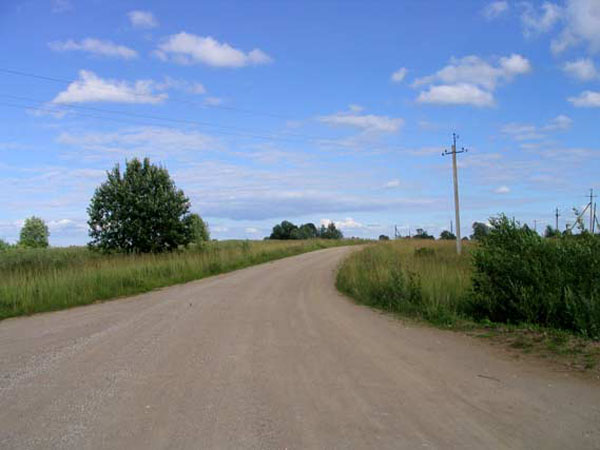 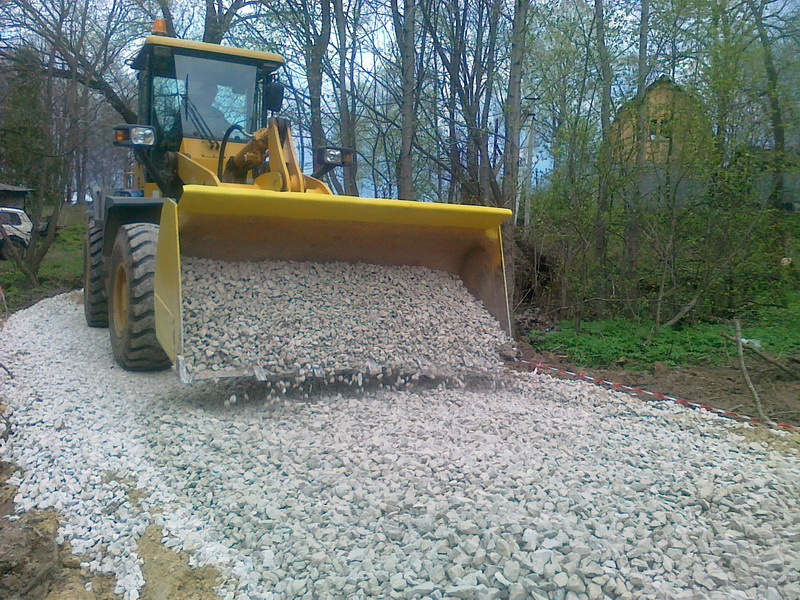 Расходы на ЖКХПлан               Факт               Исполнение          1213,0               1147,7      =          94,6%                тыс. руб.                           тыс. руб.       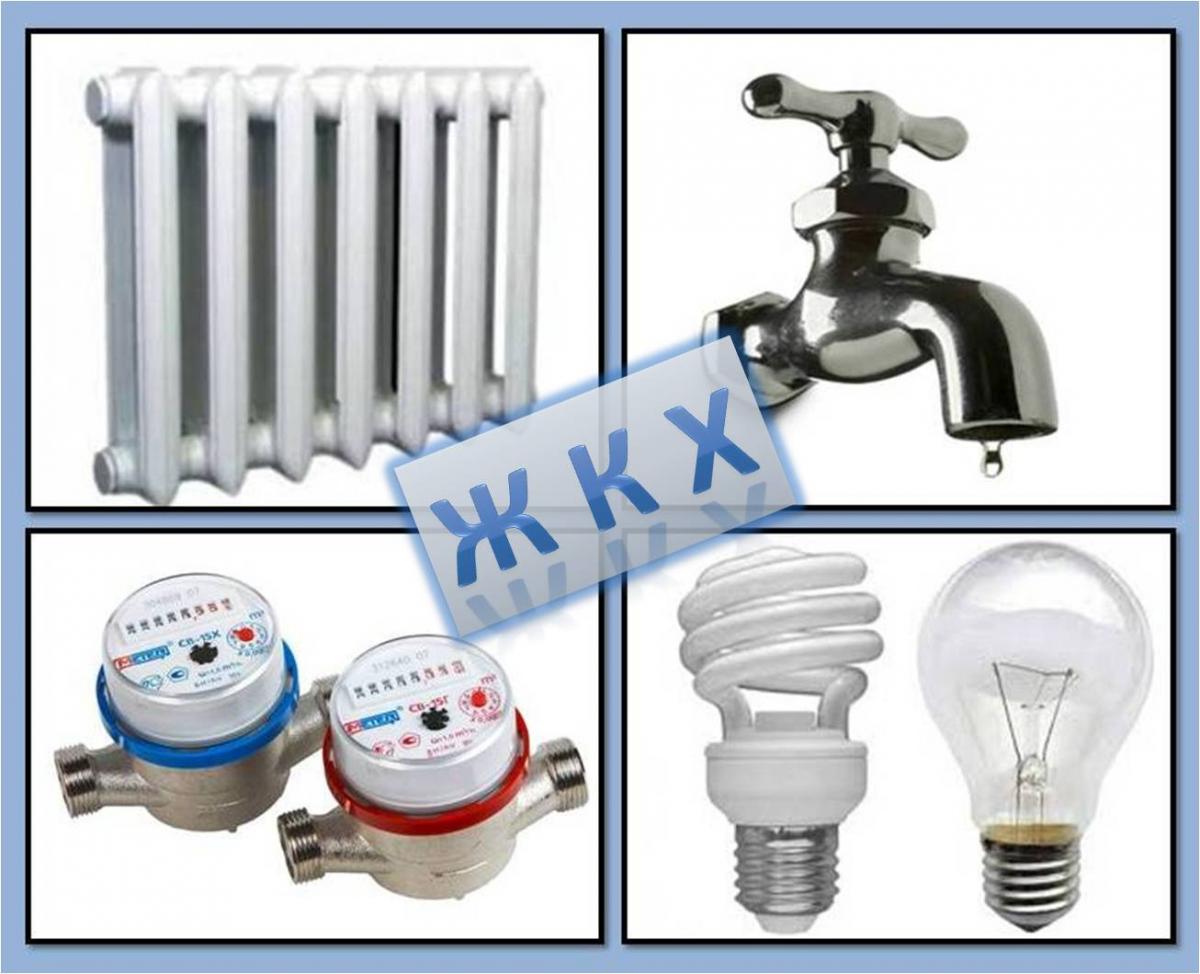 Расходы на культуруПлан               Факт               Исполнение          1196,0              1170,5,0      =          97,9%                 тыс. руб.                         тыс. руб.       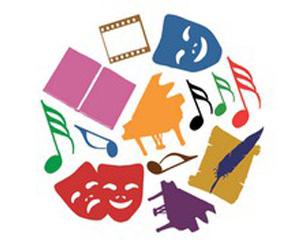 Просроченная кредиторская задолженность на 01.01.2020г. – ОТСУТСТВУЕТ; Муниципальные гарантии в 2019 году не предоставлялись; Муниципальные заимствования в 2019 году не осуществлялись; Муниципальный долг на 01.01.2020г. – 0,0 тыс. рублей.Справочная информация:Адрес(почтовый): 461630, Оренбургская область, Бугурусланский район с. Аксаково ул. Аксаковская, 68Адрес электронной почты: adm_aksakovo@mail.ruТелефон 8 (35352) 53131      8 (35352) 53132Глава администрации Конаков Иван Николаевич